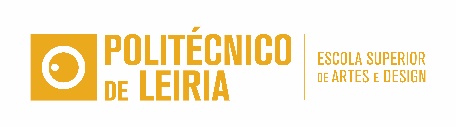 FICHA DE VISITA DE ESTUDOFICHA DE VISITA DE ESTUDOVisita de Estudo Visita de Estudo Responsável pela visitaDescrição do percurso da visita. Indicar local(ais) avisitar e respetiva morada(s).Indicar locais a visitar e respetiva moradaCurso (s)Ano do CursoO parecer do Coordenador de Curso ou ResponsávelCientifico da área (Transcrever parecer)Número de participantesData e hora de saída da ESAD.CRData de hora de saída do local de visitaEspecificar logística necessária à realização da visitaOutras observaçõesObjetivos/Justificação